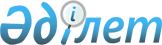 Об утверждении регламента государственной услуги по выдаче разрешения на размещение наружной (визуальной) рекламы в городе Алматы
					
			Утративший силу
			
			
		
					Постановление акимата города Алматы от 1 апреля 2013 года N 2/302. Зарегистрировано в Департаменте юстиции города Алматы 29 апреля 2013 года за N 978. Утратило силу постановлением акимата города Алматы от 6 мая 2014 года N 2/328

      Сноска. Утратило силу постановлением акимата города Алматы от 06.05.2014 N 2/328 (вводится в действие по истечении десяти календарных дней после дня его первого официального опубликования).      В соответствии с пунктом 4 cтатьи 9-1 Закона Республики Казахстан от 27 ноября 2000 года «Об административных процедурах», акимат города Алматы ПОСТАНОВЛЯЕТ:



      1. Утвердить прилагаемый регламент государственной услуги по выдаче разрешения на размещение наружной (визуальной) рекламы в городе Алматы.



      2. Управлению архитектуры и градостроительства города Алматы обеспечить размещение настоящего постановления на официальном интернет-реcурсе акимата города Алматы.



      3. Контроль за исполнением настоящего постановления возложить на заместителя акима города Алматы Б. Сауранбаева.



      4. Настоящее постановление вступает в силу со дня государственной регистрации в органах юстиции и вводится в действие по истечении десяти календарных дней после дня его первого официального опубликования.

      Аким города Алматы             А. Есимов

 

 

Вносит:

Начальник Управления

архитектуры и градостроительства

города Алматы                       Г. Садырбаев

Согласовано:

Заместитель акима

города Алматы                       Б. Сауранбаев

Заведующий отделом контроля за

соблюдением качества предоставления

государственных услуг               М.Суюндуков

Заведующая юридическим

отделом аппарата акима

города Алматы                       А.Касымова 

Утвержден

постановлением акимата города Алматы

от 1 апреля 2013 года № 2/302 

Регламент государственной услуги

«Выдача разрешения на размещение наружной

(визуальной) рекламы в городе Алматы» 

1. Основные понятия

      1. В настоящем Регламенте используются следующие основные понятия:

      1) реклама - распространяемая и размещаемая в любой форме, с помощью любых средств информация, предназначенная для неопределенного круга лиц и призванная формировать или поддерживать интерес к физическому или юридическому лицу, товарам, товарным знакам, работам, услугам и способствовать их реализации;

      2) наружная (визуальная) реклама - реклама, размещенная на движимых и недвижимых объектах и на открытом пространстве за пределами помещений в населенных пунктах;

      3) населенный пункт – город Алматы;

      4) местный исполнительный орган – акимат города Алматы. 

2. Общие положения

      2. Настоящий Регламент государственной услуги «Выдача разрешения на размещение наружной (визуальной) рекламы в городе Алматы» определяет процедуру оформления и выдачи разрешения на размещение наружной (визуальной) рекламы в населенном пункте (далее – Государственная услуга).

      Настоящий Регламент устанавливает требования к обеспечению соблюдения стандарта государственной услуги «Выдача разрешения на размещение наружной (визуальной) рекламы в полосе отвода автомобильных дорог общего пользования областного и районного значения, а также в населенных пунктах».

      3. Государственная услуга оказывается коммунальным государственным учреждением «Управление архитектуры и градостроительства города Алматы» (далее - Управление), расположенным по адресу: город Алматы, улица Абылай хана, 91 (контактные данные указаны в приложении 1 к настоящему Регламенту).

      Государственная услуга оказывается на альтернативной основе через центры обслуживания населения (далее – ЦОН), указанных по адресу согласно приложению 2 к настоящему Регламенту.

      4. Форма оказываемой Государственной услуги: не автоматизированная.

      5. Государственная услуга оказывается на основании статей 528- 531 Кодекса Республики Казахстан «О налогах и других обязательных платежах в бюджет» от 10 декабря 2008 года, Закона Республики Казахстан «О рекламе» от 19 декабря 2003 года, постановлений Правительства Республики Казахстан от 7 февраля 2008 года № 121 «Об утверждении Правил размещения объектов наружной (визуальной) рекламы в населенных пунктах», от 16 октября 2012 года № 1315 «Об утверждении стандартов государственных услуг Министерства транспорта и коммуникаций Республики Казахстан и местных исполнительных органов в сфере автомобильных дорог и внесении изменений и дополнений в постановления Правительства Республики Казахстан от 5 сентября 1998 года № 845 «О совершенствовании правового обеспечения дорожного хозяйства» и от 20 июля 2010 года № 745 «Об утверждении реестра государственных услуг, оказываемых физическим и юридическим лицам».

      6. Результатом оказываемой государственной услуги является выдача разрешения на размещение объекта наружной (визуальной) рекламы в населенном пункте (далее - Разрешение)  либо мотивированный ответ об отказе в выдаче разрешения.

      7. Полная информация о порядке оказания Государственной услуги располагается:

      1) на интернет-ресурсе местного исполнительного органа: www.almaty.kz;

      2) на интернет-ресурсе ЦОН: www.con.gov.kz;

      3) на стендах, расположенных в помещениях Управления;

      4) на стендах, расположенных в помещениях ЦОН;

      5) в call-центре «электронного правительства» 1414.

      Перечень ЦОН указан в приложении 2 к настоящему Регламенту.

      8. Государственная услуга оказывается бесплатно.

      9. Государственная услуга оказывается физическим и юридическим лицам (далее – Получатель государственной услуги). 

3. Порядок оказания Государственной услуги

      10. Государственная услуга предоставляется:

      1) при обращении в Управление:

      ежедневно с понедельника по пятницу включительно, за исключением выходных и праздничных дней, в соответствии с установленным графиком работы Управления с перерывом на обед с 9.00 до 13.00 часов и с 14.00 до 18.00 часов.

      Прием документов осуществляется в порядке очереди, без предварительной записи и ускоренного обслуживания;

      2) при обращении в ЦОН:

      ежедневно с понедельника по субботу включительно, за исключением воскресенья и праздничных дней, в соответствии с установленным графиком работы ЦОН с 9.00 до 20.00 часов, без перерыва на обед.

      Прием осуществляется в порядке «электронной» очереди, без предварительной записи и ускоренного обслуживания.

      Заявление с приложением всех необходимых документов сдается ответственному сотруднику Управления.

      В ЦОН прием документов осуществляется посредством «окон», на которых размещается информация о предназначении и выполняемых функциях «окон», а также указывается фамилия, имя, отчество и должность инспектора ЦОН, который принимает документы.

      11. Сроки оказания Государственной услуги:

      при обращении в Управление:

      1) с момента подачи заявления – в течение пяти рабочих дней получателю государственной услуги выдается Разрешение на размещение наружой (визуальной) рекламы в населенном пункте, либо письменный мотивированный отказ;

      2) максимально допустимое время ожидания в очереди при сдаче заявления - не более 20 минут;

      3)максимально допустимое время ожидания в очереди при получении  разрешения - не более 20 минут;

      при обращении в ЦОН:

      1) выдача Разрешения осуществляется в течение пяти рабочих дней (день приема и выдачи документов не входит в срок оказания государственной услуги);

      2) максимально допустимое время ожидания в очереди при сдаче необходимых документов - не более 20 минут;

      3) максимально допустимое время ожидания в очереди при получении разрешения – не более 20 минут.

      12. Основанием для отказа в предоставлении государственной услуги является несоответствие документов указанных в пункте 14 настоящего Регламента, требованиям, установленным нормативно-техническими документами. 

4. Описание порядка действий (взаимодействия)

в процессе оказания Государственной услуги

      13. При сдаче документов, указанных в пункте 14 настоящего Регламента Управлением или ЦОН получателю государственной услуги выдается расписка о приеме соответствующих документов с указанием:

      1) номера и даты приема запроса;

      2) вида запрашиваемой государственной услуги;

      3) количества и названий приложенных документов;

      4) даты (время) и места выдачи документов;

      5) фамилии, имени, отчества должностного лица, принявшего заявление на оказание государственной услуги.



      14. Для получения государственной услуги на размещение объекта наружной (визуальной) рекламы  в населенном пункте необходимо предоставить в Управление или ЦОН следующие документы:

      1) письменное заявление в произвольной форме с указанием:

      фамилии, имени, отчества, почтового адреса (при наличии - телефона, факса) заявителя, регистрационного номера налогоплательщика (РНН) или индивидуального идентификационного номера (ИИН) - для физических лиц;

      наименования организации, сведений о государственной регистрации юридического лица, фамилии, имени, отчества руководителя, почтового адреса (при наличии - телефона, факса), регистрационного номера налогоплательщика (РНН) или бизнес-идентификационного номера (БИН) - для юридических лиц;

      назначения и основные параметры объекта наружной (визуальной) рекламы;

      адреса предполагаемого местоположения объекта наружной (визуальной) рекламы с обоснованием выбранного заявителем места его размещения.

      2) нотариально засвидетельствованная копия правоустанавливающего документа на земельный участок или объект, на который предлагается разместить объект наружной (визуальной) рекламы либо договор о размещении объекта наружной (визуальной) рекламы, заключенный заявителем с собственником (собственниками) объекта, на который предлагается разместить объект наружной (визуальной) рекламы, органом управления объектом кондоминиума или лицами, обладающими иными вещными правами;

      3) эскиз, включающий дневное и ночное изображение объекта наружной (визуальной) рекламы, объекта, на который предлагается разместить объект наружной (визуальной) рекламы, решения по инженерному обеспечению функционирования объекта наружной (визуальной) рекламы.

      15. Требования к информационной безопасности: Управление и ЦОН обеспечивают сохранность, защиту и конфиденциальность информации о содержании документов получателя государственной услуги.

      16. Этапы оказания государственной услуги с момента получения заявления от получателя государственной услуги для получения государственной услуги и до момента выдачи результата государственной услуги:

      при обращении в Управление:

      1) получатель государственной услуги подает заявление в Управление;

      2) ответственный специалист Управления принимает документы, регистрирует их в журнале регистрации и выдает подтверждение о получении документов;

      3) ответственный специалист Управления оформляет Разрешение. Если есть основание для отказа в предоставлении Государственной услуги, оформляет мотивированный ответ об отказе;

      4) руководитель Управления подписывает разрешение и выдает ответственному специалисту Управления;

      5) ответственный специалист Управления принимает, регистрирует Разрешение и выдает получателю государственной услуги;

      при обращении в ЦОН:

      1) получатель Государственной услуги подает заявление в ЦОН;

      2) инспектор ЦОН проводит регистрацию заявления, принимает документы, выдает подтверждение о получении документов, фиксирует при помощи сканера штрих-кода и направляет в Управление;

      3) сотрудник канцелярии Управления проводит регистрацию полученных документов и передает на рассмотрение руководителю;

      4) руководитель Управления отписывает заявление с приложенными документами ответственному специалисту Управления;

      5) ответственный специалист Управления принимает и регистрирует документы;

      6) ответственный специалист Управления оформляет разрешение. Если есть основание для отказа в предоставлении Государственной услуги, оформляет мотивированный ответ об отказе;

      7) руководитель Управления подписывает разрешение либо мотивированный ответ об отказе в предоставлении  государственной услуги и отписывает ответственному специалисту Управления;

      8) ответственный специалист Управления регистрирует разрешение и направляет в ЦОН;

      9) при приеме готового результата Государственной услуги от Управления, ЦОН фиксируется поступившие документы при помощи сканера штрих-кода;

      10) ЦОН выдает получателю государственной услуги разрешение либо  мотивированный отказ.

      График работы и приема руководителя Управления и директора ЦОН определяется в соответствии с графиками их работы.

      Контактные телефоны, адреса, в том числе электронные данные, Управления и ЦОН указаны в приложениях 1, 2 к настоящему регламенту. 

5. Порядок обжалования

      17. Для разъяснения порядка обжалования действий (бездействия) должностного лица Управления или работника ЦОН и оказания содействия в подготовке жалобы получатель государственной услуги обращается к руководству Управления или ЦОН по адресам и телефонам, указанным в приложениях 1 и 2 к настоящему регламенту.

      Информацию о порядке обжалования можно получить по телефону информационно-справочной службы call-центра «электронного правительства» 1414.

      18. Жалоба, в случае несогласия с результатом оказанной государственной услуги, оказываемой Управлением, подается на имя акима города Алматы.

      19. Жалобы принимаются в письменном виде по почте или нарочно в канцелярии Управления по адресу, указанному в приложении 1 к настоящему Регламенту.

      20. В случае некорректного обслуживания:

      1) работником ЦОН, жалоба подается на имя руководителя ЦОН по адресам и телефонам, указанным в приложении 2 к настоящему Регламенту, либо по адресу: 010000, город Астана, проспект Республики, дом № 43 «А», телефон: 8 (7172) 94-99-95, интернет-ресурс: www.con.gov.kz;

      2) сотрудником Управления, жалоба подается на имя руководителя Управления, по адресу и телефонам, указанным в приложении 1 к настоящему Регламенту.

      21. В случае несогласия с результатами оказанной государственной услуги, получатель государственной услуги имеет право обратиться в суд в установленном законодательством порядке.

      22. Жалобы подаются в произвольном виде на бумажном носителе по почте.

      23. Получателю государственной услуги в подтверждение о принятии его жалобы лицом, принявшим жалобу, выдается талон, в котором указываются номер, дата, фамилия лица, принявшего жалобу, с указанием контактных данных, а также срок и место получения ответа, контактных данных должностных лиц, у которых можно узнать о ходе рассмотрения жалобы.

      24. Дополнительную информацию о государственной услуге можно получить по телефону информационно-справочной службы call-центра «электронного правительства» 1414. 

6. Ответственность лиц, оказывающих

Государственную услугу

      25. Лица, оказывающие государственную услугу, за принимаемые ими решения, действия (бездействия) в ходе оказания государственной услуги, несут ответственность в порядке, предусмотренном законодательством Республики Казахстан.

Приложение 1

к Регламенту государственной услуги

«Выдача разрешения на размещение наружной

(визуальной) рекламы в городе Алматы» 

Контактные данные уполномоченного органа по

оказанию государственной услуги «Выдача

разрешения на размещение наружной (визуальной)

рекламы в городе Алматы»

Приложение 2

к Регламенту государственной услуги

«Выдача разрешения на размещение наружной

(визуальной) рекламы в городе Алматы» 

Перечень

центров обслуживания населения города Алматы
					© 2012. РГП на ПХВ «Институт законодательства и правовой информации Республики Казахстан» Министерства юстиции Республики Казахстан
				Наименование

уполномоченного

органа
Место-

распо-

ложение
Ответст-

венное

лицо за

оказание

государ-

ственной

услуги
Кон-

тактный

телефон
График

работы
Коммунальное

государственное

учреждение

«Управление

архитектуры и

градостроитель-

ства города

Алматы»город Алматы, улица Абылай хана, 91Руководи-

тель Ком-

мунального

государ-

ственного

учреждения

«Управле-

ние архи-

тектуры и

градостро-

ительства

города

Алматы»8-727-     29-58-24,

факс

279-56-32Ежеднев-

но с

9.00 до

18.00

часов, с

переры-

вом на

обед с

13.00 до

14.00

часов,

кроме

выходных

(суб-

бота, воскре-

сенье) и

празд-

ничных

днейФилиал РГП «ЦОН по городу Алматы»улица Джандосова, 518 (727) 247-16-28отдел Ауэзовского районаулица Джандосова, 518 (727) 247-16-27отдел Алмалинского районаулица Богенбай батыра, 2218 (727) 378-09-09отдел Алатауского районамкр. Шанырак-2, улица Жанкожа батыра, 248 (727) 395-36-10отдел Бостандыкского районамкр. Алмагуль,9 а8 (727) 396-37-00отдел Жетысуского районаулица Толе би, 1558 (727) 330-72-43отдел Медеуского районаулица Маркова, 448 (727) 239-65-52отдел Турксибского районаулица Рихарда Зорге, 98 (727) 234-09-74